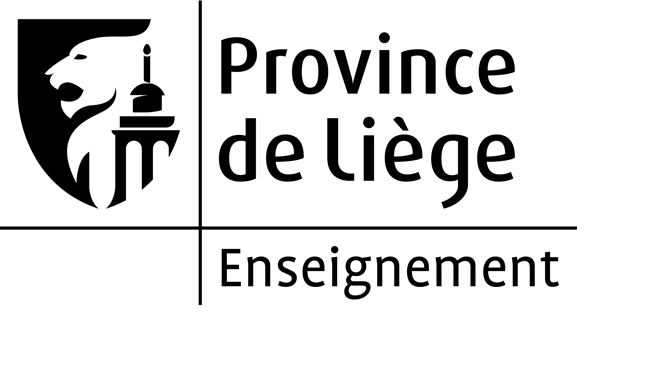 APPEL AUX EMPLOIS VACANTSA LA HAUTE ECOLE DE LA PROVINCE DE LIEGE –ANNEE ACADEMIQUE 2020/2021Madame,Monsieur,Ce 17 avril 2020, les appels aux emplois vacants du personnel enseignant et du personnel administratif de la Haute École de la Province de Liège ont été publiés au Moniteur belge. Ces appels prévoient notamment l’envoi des candidatures par courrier recommandé.Toutefois, à titre exceptionnel, en cette période de crise sanitaire COVID-19 et afin de faciliter la continuité de la gestion des ressources humaines des personnels de l’enseignement et la mise en œuvre des procédures statutaires les concernant, les candidatures peuvent être envoyées au plus tard le 31 mai 2020par voie électronique à l’adresse suivante :appel.candidature.dgef@provincedeliege.bepar courrier postal ordinaire à l’adresse suivante :Direction générale de l’Enseignement Rue du Commerce, 144100  SERAINGModèle de demande de désignation à titre temporaire dans un emploi vacantà conférer dans  de la Province de Liège au cours de l'année académique 2020-2021 Identité du candidat : Nom 					Epouse de                                                                                   Sexe   Prénom  				Date de naissance	  				  Nationalité Adresse : 	Rue								N°		  BP		N° postal		Localité		TéléphoneTitres :Attention : introduire une demande séparée pour chaque emploi vacant sollicitéNoteDe la part de :Joëlle VANHEEChef de bureau	Tél. : 04 279 73 06Date : 17/04/2020Page(s): 1A l’attention de :Tous les membres du personnel enseignant et assimiléTous les candidats à un emploi à la Haute Ecole de la Province de LiègeEmploi sollicité n° : ..………….                                                                         (indiquer le numéro de la charge figurant sur la liste) Emploi sollicité n° : ..………….                                                                         (indiquer le numéro de la charge figurant sur la liste) Emploi sollicité n° : ..………….                                                                         (indiquer le numéro de la charge figurant sur la liste) Emploi sollicité n° : ..………….                                                                         (indiquer le numéro de la charge figurant sur la liste) FonctionCours à conférerVolume souhaitéSite(s) souhaité(s)DénominationSpécialitéDate de délivranceEtablissementEtablissement(s) d’enseignement où vous êtes affecté actuellement :(indiquez si vous êtes temporaire (T) ou définitif (D), la fonction et le volume de la charge)Etablissement(s) d’enseignement où vous êtes affecté actuellement :(indiquez si vous êtes temporaire (T) ou définitif (D), la fonction et le volume de la charge)Etablissement(s) d’enseignement où vous êtes affecté actuellement :(indiquez si vous êtes temporaire (T) ou définitif (D), la fonction et le volume de la charge)Etablissement(s) d’enseignement où vous êtes affecté actuellement :(indiquez si vous êtes temporaire (T) ou définitif (D), la fonction et le volume de la charge)